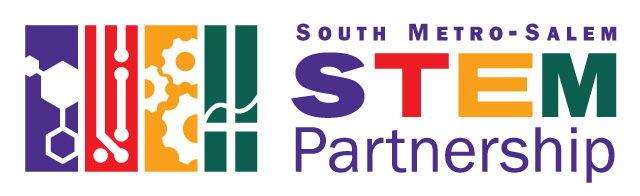 Notes and Action Items from Full SMS STEM Partnership Quarterly Meeting: May 19, 2014Craig Hudson, SMS Co-chair, convened the meeting. Approximately 35 people attended.  Introduction of STEM Hub Director, Melissa Dubois:  Craig introduced Melissa, who expressed her excitement and gratitude for the foundational work the SMS partners have established.  Melissa began work on May 5.  She can be reached at: Melissa Dubois, Ph.D., Director, South Metro-Salem STEM, melissa.dubois@oit.eduDevelopment Plan.  Melissa Dubois reported on the work of the Development Team, including the establishment of a three-pronged development approach that features 1) Corporate philanthropy coupled with engagement, 2) local foundation funding, and 3) competitive state and federal grants.  Planning and, in some cases, active progress, are already underway in each of these areas.  Update on STEM Hub Summit and Network/Partership Agreements. Lita Colligan reported on the May 18-19 STEM Leadership Summit and subsequent STEM Hub Network workshop.  The Summit gathered STEM leaders throughout the state to discuss strategies for STEM; many SMS partners attended.  The Hub workshop included the six ODE-funded Hubs (SMS, Portland, Coast, High Dessert, Umpqua, and Eastern Oregon) and a few Hubs that submitted applications and were not funded.  SMS is a comparatively well-developed Hub.  The Hubs have a broad variety of strategic priorities. There was a lot of discussion of needed supports from the state, including sustained funding for the Hub backbones, as well as a set of Common Measures or Expectations by which all hubs will be measures, independent of strategic priorities and programming.Lita reported that Lita and Melissa have met with 10 of 15 school districts to discuss Hub deliverables and “refresh” our partnership agreements.  We hope to have renewed partnership agreements ready to sign by the end of June.Update on STEMOregon.org and new logo. Jill Hubbard reported that STEMOregon.org is operational, connected to Facebook and Twitter, and contains a lot of great resources.  She continues to send out periodic emails with opportunities that she hopes partners will forward as appropriate, but hopes to gain a following for Facebook and Twitter pushes. She will send an email with the Facebook and Twitter handle for distribution.  Deb Mumm-Hill suggested we include a Linked-In and YouTube presence. Proposed dedicating short period of In-Service training time to STEMOregon.org, possible a short video introduction/walk-through.Logo. New logo has been selected (see top and bottom of notes).  Jill will be creating branding guidelines that we will make available via the website, and we encourage partners to co-brand with the SMSP logo whenever possible.Other needs/updates:STEM Industry Professionals needed for Summer PD.  August 4-7.  STEM Speed Dating: Professionals present a short presentation and demo.  Who they are, what their company does, what educational concepts they can demonstrate, internship opportunities, skills needed for employment opportunitiesIndustry partners to work with teachers to develop hands-on activities around a pre-determined concept (teachers will determine concepts, we will recruit for industry partner with appropriate expertise).Please encourage your colleagues to visit STEMOregon to look for mentor/volunteer opportunities.Recent Opportunities on STEMOregon:Code.org. If 30 high schools in the SMS STEM Partnership sign up, code.org will provide FREE training locally. SMSP will facilitate logistics.STEMConnect, by Business Education Compact. BEC pairs a local business (within 10 miles) and an elementary school.  Business “sponsors” the school, brings volunteers to do STEM activities with Gr 4/5 multiple times throughout year.  Targeting schools with >75% Free/Reduced lunch.  Particularly useful for a school that has a relationship with a local tech company who is looking to take it deeper- BEC will do the legwork. Go to STEMOregon.org for moreUpdate on STEM Leadership Team:  Jon Yoder walked through a template from Newberg of the process that district is using to develop its District STEM Implementation Plan, as well as an outline of Salem-Keizer’s STEM Plan.  Reminded districts to communicate with him regarding the teachers who will participate in the Summer PD Workshop (Aug 4-7) as well as next school year. Please provide names by June 1. Ginger is moving forward with PD opportunities for administrators.Update from Accelerated Credit Work Group.  Carleen Drago Starr and Larry Cheyne shared that the accelerated credit work group (ACWG) has completed a refined list of dual credit classes from each college and has sent this information to each district. The districts are currently seeking advice from each high school principal on what dual credit courses they should pursue over the next year. Six district have completed this work and we hope to get more feedback in the next couple of weeks by calling district representatives. The ACWG will meet June 2nd to begin scheduling the teacher/faculty dual credit sessions. These sessions will take place over the course of the upcoming year. The other two strategies for the ACWG are outreach and marketing for dual credit. In today’s breakout session we will discuss what are the top 5 positive messages regarding dual creditBreak-out sessions and tour of Garmin followed.Next Meetings:  Accelerated Credit Work Group: June 2, 9-11 am at Oregon Tech, Room 402STEM Leadership Planning Team: June 5, 8-11:30 am at Oregon Tech, Room 402Full Partners meeting: Monday, September 22nd  from 3-5 – please put on your calendar. 
Location: TBD 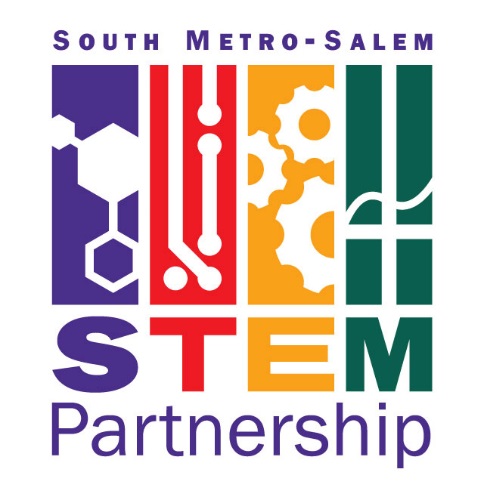 